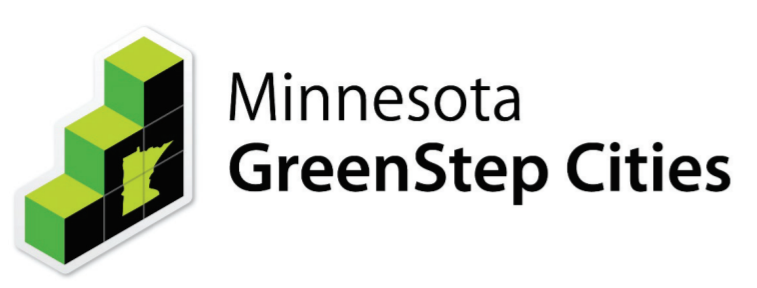 Assessment 2023City of Savage: Category B CityTable of ContentsAbout the ProgramGreenSteps Cities is a five-step program for cities and tribal nations to work towards sustainability. There are 29 best practices which each provide required and recommended actions. Recommended actions are placed into the following categories: buildings and lighting, land use, transportation, environmental management, and resilient economic and community development. Each action submitted by a city receives a ranking based on a three-star system. 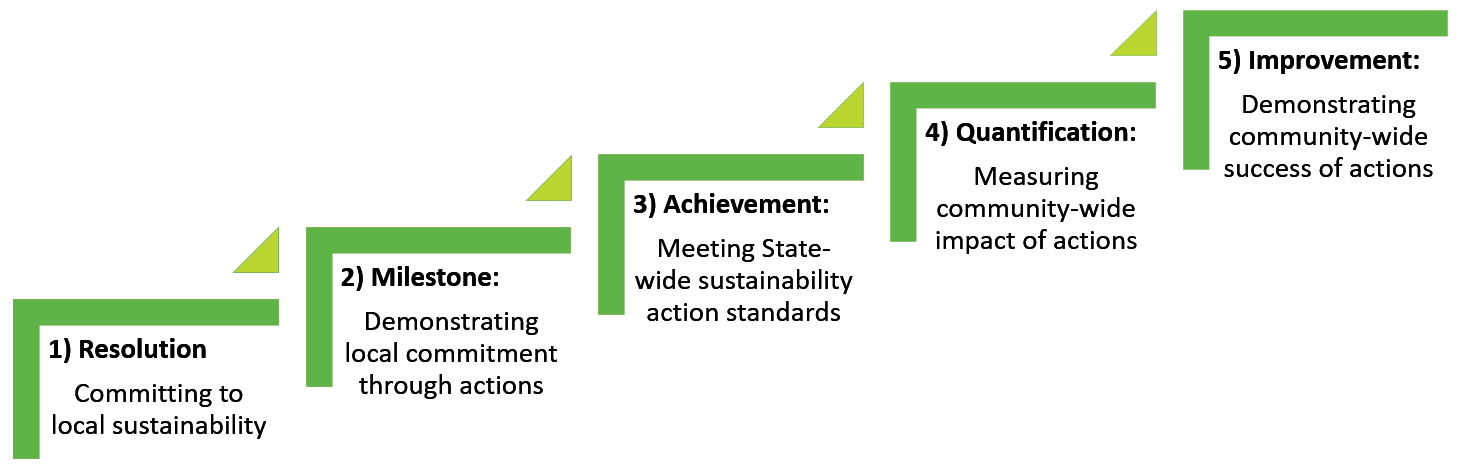 Information and GreenStep Status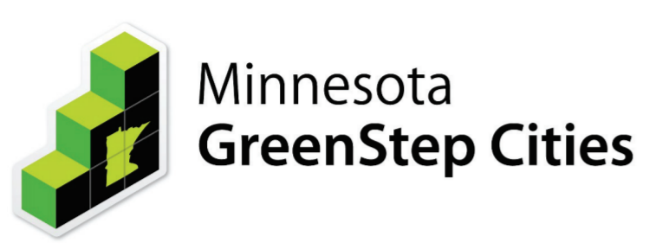 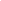 Current distribution of BP Categories:  	    Star Rating of Actions: Notable Actions 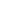 Sports Dome LED project, the total project cost was $143,594.74. The City qualified for a Center for Energy and Environment (CEE) rebate of $84,694.16. This brought the project cost down to $58,900.57. Switching to LED lights is projected to save the City $29,651.76 per year. This means the total project cost of $58,900.57 is only a 2 year payback.The Gold LEED Certified McCool Pond Environmental Learning Center, built in 2010, features solar and geothermal systems, walls made from wheat products, countertops made with recycled plastic, cabinets made from sunflower seeds, and a green roof. 2020 smart irrigation controller rebate (with help from Metropolitan Council grant) used to purchase and install 50 residential controllers. Natural Resources Operational Procedures Story Map provides an overview of 29 natural resource open space sites that are managed by consultants each growing season. Savage Fen Wetland Complex is the largest calcareous fen in Minnesota, comprising of approximately 640 acres. This type of wetland is a rarity and contains some plant species found in few or no other locations. Its special characteristics are a product of the groundwater flowing through the upgradient aquifer and glacial till in this particular location. Protected by Environmental Overlay Districts to protect environmentally sensitive areas within the city. Junior/High School Students can serve one year terms on 4 city commissions: Advisory Communications, Economic Development, Parks, Recreation and Natural Resources, Planning. Tree City USA since 1993. Emerald Ash Borer treatment discount program 2019-2021 for homeowners. Notable Metrics 100% of Savage’s housing is within 1 mile of a bike route.4 EV charging stations were added to City Hall in 2021, for a total of 14 public stations located in the city. Step Advancement GuidelinesGuidelines for Step 2: As a Category B city, to be recognized as a Step 2 GreenStep City, ANY 6 Best Practices must be reported.  Any 6 Best PracticesGuidelines for Step 3:As a Category B city, to be recognized as a Step 3 GreenStep City, the following must be reported, at minimum: 
 Public Buildings: 1.1 and 1.2 Buildings and Lighting:  any one additional Buildings & Lighting BP (2-5) Comprehensive, Climate and Energy Plans: 6.1 and 6.2 Land Use:  any one additional Land Use BP (7-10) Transportation:  any one Transportation BP (11-14) Sustainable Purchasing: 15.1 and  any one additional action from 15.2-15.8 Community Forests and Soils:  any one action from 16.1-16.7 Environmental Management:  any one additional Environmental Management BP (17-23) Benchmarks & Community Engagement: 24.1 and  any one additional action from 24.2-24.7 Green Business Development:   any two actions from 25.1-25.7 Climate Adaptation and Community Resilience: 29.1 at a 2- or 3-star ratingGuidelines for Steps 4 and 5:Steps 4 and 5 focus on metrics – what are the outcomes of all of the actions that the city has implemented over time? Step 4: Measure and report a minimum number of core and optional metrics for the previous calendar year or the most recent available data. Category B communities: In addition to the CORE metrics, include 3 additional metrics of choice. Step 5: Demonstrate improvement three eligible metrics measured in Step 4, from one data year to the next.Category A, B, and C communities: Improve upon 3 eligible metric elements. Best Practice Actions: Detailed DescriptionsStep 42022Step 52022Buildings and LightingBP 1: Efficient Existing Public Buildings
BP 2:  Efficient Existing Private Buildings
BP 3:  New Green Buildings
BP 4: Efficient Outdoor Lighting and Signals
BP 5: Building RedevelopmentBuildings and LightingBP 1: Efficient Existing Public Buildings
BP 2:  Efficient Existing Private Buildings
BP 3:  New Green Buildings
BP 4: Efficient Outdoor Lighting and Signals
BP 5: Building RedevelopmentBuildings and LightingBP 1: Efficient Existing Public Buildings
BP 2:  Efficient Existing Private Buildings
BP 3:  New Green Buildings
BP 4: Efficient Outdoor Lighting and Signals
BP 5: Building RedevelopmentBuildings and LightingBP 1: Efficient Existing Public Buildings
BP 2:  Efficient Existing Private Buildings
BP 3:  New Green Buildings
BP 4: Efficient Outdoor Lighting and Signals
BP 5: Building RedevelopmentBuildings and LightingBP 1: Efficient Existing Public Buildings
BP 2:  Efficient Existing Private Buildings
BP 3:  New Green Buildings
BP 4: Efficient Outdoor Lighting and Signals
BP 5: Building RedevelopmentBest Practice 1: Efficient Existing Public BuildingsBP 1 Completed? YES   Total actions completed: 5Best Practice 1: Efficient Existing Public BuildingsBP 1 Completed? YES   Total actions completed: 5Best Practice 1: Efficient Existing Public BuildingsBP 1 Completed? YES   Total actions completed: 5Best Practice 1: Efficient Existing Public BuildingsBP 1 Completed? YES   Total actions completed: 5Best Practice 1: Efficient Existing Public BuildingsBP 1 Completed? YES   Total actions completed: 5Best Practice Action: Completed:
(Star Level out of three stars)Action Description: 
(View on GreenStep Website for full description) Action Summary: 
(Provided by GreenStep Staff)Date of Last Entry:1.1 2 StarsEnter/update building information and monthly usage data into the MN B3 Benchmarking database. Data entered 2008-2014, started again summer 2020.12/1/20201.21 StarMake no/low cost indoor lighting and operational changes in city-owned/school buildings.Switching fluorescent to LED. Replaced FD 2019, Sports Dome 2020, City Hal, Marketplace Liquor beer cooler, and Library.6/24/20211.3-Invest in larger energy efficiency projects. 1.4-Implement IT efforts and city employee engagement to reduce plug loads, building energy use and workflow efficiency.1.53 StarsMeet the SB 2030 energy standard or qualify under a green building or energy framework.McCool Pond ELC LEED Gold 2010 – powered by solar and geothermal, walls with wheat, recycled plastic countertops, sunflower seed cabinets, green roof.12/1/20201.63 StarsImprove operations & maintenance of city-owned/school buildings and leased buildings. Building Automation System at LEED Gold McColl Pond ELC. New BAS in City Hall/Police Facility and Fire Station 1 in 2020.12/1/20201.71 StarInstall one or more of the following:-A ground-source, closed loop geothermal system.-A district energy/microgrid system.-A rainwater harvesting system McColl Pond ELC geothermal system 201012/1/2020Best Practice 2:  Efficient Existing Private BuildingsBP 2 Completed? Yes               Total BP actions completed:  1        Best Practice 2:  Efficient Existing Private BuildingsBP 2 Completed? Yes               Total BP actions completed:  1        Best Practice 2:  Efficient Existing Private BuildingsBP 2 Completed? Yes               Total BP actions completed:  1        Best Practice 2:  Efficient Existing Private BuildingsBP 2 Completed? Yes               Total BP actions completed:  1        Best Practice 2:  Efficient Existing Private BuildingsBP 2 Completed? Yes               Total BP actions completed:  1        Best Practice Action: Completed:
(Star Level out of three stars)Action Description: 
(View on GreenStep Website for full description) Action Summary: 
(Provided by GreenStep Staff)Date of Last Entry:2.1 -Create or participate in a program to promote energy and water efficiency.2.2-Integrate green building and EV charging best practices information and assistance into the building permit process.2.3-Implement an energy rating/disclosure policy for residential/commercial buildings.2.4-Describe energy/water efficiency outcomes and other green building practices at local businesses and not-for-profit organizations.2.52 StarsCreate one of the following:-Water-wise landscaping ordinance/ guidance-WaterSense purchasing program-Guidance on rainwater harvesting and home water softener use2020 smart irrigation controller rebate for residents.5/13/20222.6-Provide a financial or other incentive to private parties who add energy/sustainability improvements, meet the SB 2030 energy standard, or renovate using a green building or energy framework.2.7-Customize a model sustainable building renovation policy that includes the SB 2030 energy standard and adopt the language to govern private renovation projects. (see here for specifications). Best Practice 3:  New Green BuildingsBP 3 Completed? No     Total BP actions completed: 0          Actions to Complete BP 3: Any one action Best Practice 3:  New Green BuildingsBP 3 Completed? No     Total BP actions completed: 0          Actions to Complete BP 3: Any one action Best Practice 3:  New Green BuildingsBP 3 Completed? No     Total BP actions completed: 0          Actions to Complete BP 3: Any one action Best Practice 3:  New Green BuildingsBP 3 Completed? No     Total BP actions completed: 0          Actions to Complete BP 3: Any one action Best Practice 3:  New Green BuildingsBP 3 Completed? No     Total BP actions completed: 0          Actions to Complete BP 3: Any one action Best Practice Action: Completed:
(Star Level out of three stars)Action Description: 
(View on GreenStep Website for full description) Action Summary: 
(Provided by GreenStep Staff)Date of Last Entry:3.1 -Require by city policy that new city-owned buildings be built using the SB 2030 energy standard and/or a green building framework. 3.2-Work with the local school district to ensure that future new schools are built using the SB 2030 energy standard and/or a green building framework.3.3-Adopt a sustainable building policy for private buildings; include the SB 2030 energy standard; adopt language governing new development projects (see here for specifications)3.4-Provide a financial or other incentive to private parties who build new buildings that utilize the SB 2030 energy standard and/or a green building framework.3.5-Adopt environmentally preferable covenant guidelines for new common interest communities addressing issues such as stormwater, greywater, native vegetation, growing food, clothes lines, electric vehicle charging, and renewable energy. Best Practice 4: Efficient Outdoor Lighting and SignalsBP 4 Completed? Yes      Total BP actions completed: 3Best Practice 4: Efficient Outdoor Lighting and SignalsBP 4 Completed? Yes      Total BP actions completed: 3Best Practice 4: Efficient Outdoor Lighting and SignalsBP 4 Completed? Yes      Total BP actions completed: 3Best Practice 4: Efficient Outdoor Lighting and SignalsBP 4 Completed? Yes      Total BP actions completed: 3Best Practice 4: Efficient Outdoor Lighting and SignalsBP 4 Completed? Yes      Total BP actions completed: 3Best Practice Action: Completed:
(Star Level out of three stars)Action Description: 
(View on GreenStep Website for full description) Action Summary: 
(Provided by GreenStep Staff)Date of Last Entry:4.1 -Require energy efficient, Dark-Sky compliant new or replacement outdoor lighting fixtures on city-owned/private buildings and facilities.4.23 StarsPurchase LEDs for all future street lighting and traffic signals.Agreement with Choice Electric to install LED on city-owned street lights.12/1/20204.3-Replace the city's street lighting with Dark Sky-compliant LEDs, modifying any city franchise/utility agreement and adding smart grid attributes.4.4-Coordinate traffic signals and/or optimize signal timing to minimize car idling at intersections yet maintain safe and publicly acceptable vehicle speeds.4.53 StarsUse LED/solar-powered lighting for a flashing sign or in a street, parking lot or park project.24 LED/solar lights and signs.3/16/20214.62 StarsRelamp/improve exterior building lighting for city-owned buildings/facilities with energy efficient, Dark-Sky compliant lighting.Updated lighting 2017: City Hall/Police parking lot, 2018: Library and Post Office, ELC, 2019: Depot, 2020: Fire Stations 1 & 212/1/20214.7-Replace city-owned parking lot/ramp lighting with Dark-Sky compliant, energy efficient, automatic dimming lighting technologies.4.8-Replace the city's existing traffic signal indications with LEDs.Best Practice 5: Building RedevelopmentBP 5 Completed? No       Total BP actions completed: 0            Actions to Complete BP 5: Any one action Best Practice 5: Building RedevelopmentBP 5 Completed? No       Total BP actions completed: 0            Actions to Complete BP 5: Any one action Best Practice 5: Building RedevelopmentBP 5 Completed? No       Total BP actions completed: 0            Actions to Complete BP 5: Any one action Best Practice 5: Building RedevelopmentBP 5 Completed? No       Total BP actions completed: 0            Actions to Complete BP 5: Any one action Best Practice 5: Building RedevelopmentBP 5 Completed? No       Total BP actions completed: 0            Actions to Complete BP 5: Any one action Best Practice Action: Completed:
(Star Level out of three stars)Action Description: 
(View on GreenStep Website for full description) Action Summary: 
(Provided by GreenStep Staff)Date of Last Entry:5.1 -Adopt an historic preservation ordinance/regulations and encourage adaptive reuse.5.2-Implement the Minnesota Main Street model for commercial revitalization.5.3-Plan for reuse of large-format retail buildings, or work with a local school, church or commercial building to either add-on space or repurpose space into new uses.5.4-Create/modify a green residential remodeling assistance/financing program to assist homeowners in adding space or features such as EV charging, renewables to their existing homes. 5.5-Adopt development/design standards and programs that facilitate infill, redevelopment, and adaptable buildings. Land UseBP 6: Comprehensive, Climate and Energy Plans
BP 7: Resilient City Growth
BP 8:  Mixed Uses
BP 9:  Efficient Highway and Auto-Oriented Development
BP 10:  Design for Natural Resource Conservation
Land UseBP 6: Comprehensive, Climate and Energy Plans
BP 7: Resilient City Growth
BP 8:  Mixed Uses
BP 9:  Efficient Highway and Auto-Oriented Development
BP 10:  Design for Natural Resource Conservation
Land UseBP 6: Comprehensive, Climate and Energy Plans
BP 7: Resilient City Growth
BP 8:  Mixed Uses
BP 9:  Efficient Highway and Auto-Oriented Development
BP 10:  Design for Natural Resource Conservation
Land UseBP 6: Comprehensive, Climate and Energy Plans
BP 7: Resilient City Growth
BP 8:  Mixed Uses
BP 9:  Efficient Highway and Auto-Oriented Development
BP 10:  Design for Natural Resource Conservation
Land UseBP 6: Comprehensive, Climate and Energy Plans
BP 7: Resilient City Growth
BP 8:  Mixed Uses
BP 9:  Efficient Highway and Auto-Oriented Development
BP 10:  Design for Natural Resource Conservation
Best Practice 6: Comprehensive, Climate and Energy PlansBP 6 Completed? Yes   Total BP actions completed: 3Best Practice 6: Comprehensive, Climate and Energy PlansBP 6 Completed? Yes   Total BP actions completed: 3Best Practice 6: Comprehensive, Climate and Energy PlansBP 6 Completed? Yes   Total BP actions completed: 3Best Practice 6: Comprehensive, Climate and Energy PlansBP 6 Completed? Yes   Total BP actions completed: 3Best Practice 6: Comprehensive, Climate and Energy PlansBP 6 Completed? Yes   Total BP actions completed: 3Best Practice Action: Completed:
(Star Level out of three stars)Action Description: 
(View on GreenStep Website for full description) Action Summary: 
(Provided by GreenStep Staff)Date of Last Entry:6.1 1 StarAdopt a comprehensive plan or (for Category B & C cities) adopt a future land use plan adopted by the county or a regional entity.2030 comp plan in place, 2040 Comp Plan approved Feb. 2020.12/1/20206.21 StarDemonstrate that regulatory ordinances comply with the comprehensive plan.City code in accordance with comp plan.  12/8/20206.31 StarInclude requirements in comprehensive and/or other plans for intergovernmental coordination addressing regional land use and watershed / wellhead impacts, infrastructure, transportation, economic development and city/regional services.Water and natural resources coordination and collaboration addressed in comp plan.12/8/20206.4-Include ecological provisions in the comprehensive plan that explicitly aim to minimize open space fragmentation and/or establish a growth area with expansion criteria.6.5-Adopt climate mitigation and/or energy independence goals and objectives in the comprehensive plan or in a separate policy document, and include transportation recommendations.Best Practice 7: Resilient City GrowthBP 7 Completed? No     Total BP actions completed: 0            Actions to Complete BP 7: Any one action Best Practice 7: Resilient City GrowthBP 7 Completed? No     Total BP actions completed: 0            Actions to Complete BP 7: Any one action Best Practice 7: Resilient City GrowthBP 7 Completed? No     Total BP actions completed: 0            Actions to Complete BP 7: Any one action Best Practice 7: Resilient City GrowthBP 7 Completed? No     Total BP actions completed: 0            Actions to Complete BP 7: Any one action Best Practice 7: Resilient City GrowthBP 7 Completed? No     Total BP actions completed: 0            Actions to Complete BP 7: Any one action Best Practice Action: Completed:
(Star Level out of three stars)Action Description: 
(View on GreenStep Website for full description) Action Summary: 
(Provided by GreenStep Staff)Date of Last Entry:7.1 -Eliminate barriers and actively encourage higher density housing by including Neighborhood single-family density at 7 units/acre or greater wherever urban services are available and multi-family housing at a gross density of at least 15 units/acre adjacent to a commercial zoning district or transit node.7.2-Achieve higher density housing with one of the following:a. Incorporate a flexible lot size/frontage requirement for infill development.b. Use density and floor area ratio (FAR) bonuses in selected residential zoning districts.c. Clustered residential development; tie a regulatory standard to comprehensive plan language defining compact city expansion zones that limit low-density development.d. Allowing accessory dwelling units, single-room occupancy housing, senior housing, co-housing or tiny houses / apartments by right in selected zoning districts.e. Implement a vacation rental property registration policy and/or special tax.7.3-Achieve higher intensity commercial/industrial land uses through at least one of the following strategies:
a. Include in the city zoning ordinance and zoning map a commercial district with zero-lot-line setbacks and a FAR minimum of 1.
b. Set targets for the minimum number of employees/acre in different commercial zones. 7.4-Provide incentives for affordable housing, workforce housing, infill projects, or for life-cycle housing at or near job or retail centers, or for achieving an average net residential density of seven units per acre.7.5-Use design to create social trust and interaction among neighbors and allow developments that meet the prerequisites for LEED for Neighborhood Development certification.Best Practice 8:  Mixed UsesBP 8 Completed? Yes         Total BP actions completed: 2Best Practice 8:  Mixed UsesBP 8 Completed? Yes         Total BP actions completed: 2Best Practice 8:  Mixed UsesBP 8 Completed? Yes         Total BP actions completed: 2Best Practice 8:  Mixed UsesBP 8 Completed? Yes         Total BP actions completed: 2Best Practice 8:  Mixed UsesBP 8 Completed? Yes         Total BP actions completed: 2Best Practice Action: Completed:
(Star Level out of three stars)Action Description: 
(View on GreenStep Website for full description) Action Summary: 
(Provided by GreenStep Staff)Date of Last Entry:8.1-Organize or participate in a community planning process for the city/a mixed-use district, including specific community engagement practices that engage cultural and income diverse community members.8.2-Locate or lease a property for use as a school, city building or other government facility that has at least two of these attributes:a. Adjacent to an existing employment or residential center.b. Designed to facilitate and encourage access by walking, biking, or other non-vehicle travel modes.c. Accessible by regular transit service.8.31 StarModify a planned unit development (PUD) ordinance to emphasize or require mixed-use development or affordable housing, to limit residential PUDs to areas adjacent to commercial development, and/or to add sustainability features.Mixed use district in city code.12/8/20208.4-Report that a (re)development meets a city/community-determined minimum point threshold under the Equitable Development Scorecard or LEED-ND (Neighborhood Development).8.52 StarsHave a downtown zoning district that emphasizes small and destination business, entrepreneurial spaces, and allows or requires residential and residential-compatible commercial development.Downtown district with Hamilton Overlay allows residential and commercial.12/8/20208.6-Incorporate form-based zoning approaches into the zoning code, in those areas where a diverse mix of uses is desired.8.7-Create incentives for vertical mixed-use development in appropriate locations (downtown, commercial districts near colleges or universities, historic commercial districts, commercial districts with minority-owned businesses).Best Practice 9:  Efficient Highway and Auto-Oriented DevelopmentBP 9 Completed? Yes      Total BP actions completed: 1Best Practice 9:  Efficient Highway and Auto-Oriented DevelopmentBP 9 Completed? Yes      Total BP actions completed: 1Best Practice 9:  Efficient Highway and Auto-Oriented DevelopmentBP 9 Completed? Yes      Total BP actions completed: 1Best Practice 9:  Efficient Highway and Auto-Oriented DevelopmentBP 9 Completed? Yes      Total BP actions completed: 1Best Practice 9:  Efficient Highway and Auto-Oriented DevelopmentBP 9 Completed? Yes      Total BP actions completed: 1Best Practice Action: Completed:
(Star Level out of three stars)Action Description: 
(View on GreenStep Website for full description) Action Summary: 
(Provided by GreenStep Staff)Date of Last Entry:9.1-Establish design goals for at least one highway/auto-oriented corridor/cluster.9.21 StarParticipate in regional economic development planning with representatives from surrounding townships, cities, the county and business interests to:a. Estimate commercial/industrial needs among all jurisdictions.b. Jointly implement recommendations to stage highway/auto-oriented commercial development in order to avoid overbuilding and expensive low-density development.TH 13 planning/studies with Met Council, Scott County; design goals in City Comp Plan; Economic Development Study.12/8/20209.3-Adopt infrastructure design standards that protect the economic and ecologic functions of the highway corridor through clustering of development, native plantings and incorporating access management standards.9.4-Adopt development policies for large-format developments, zoning for auto-oriented commercial districts at the sub-urban edge and/or in tightly defined and smaller urban development corridors/nodes that have some bike/walk/transit access.Best Practice 10:  Design for Natural Resource ConservationBP 10 Completed? Yes            Total BP actions completed: 4Best Practice 10:  Design for Natural Resource ConservationBP 10 Completed? Yes            Total BP actions completed: 4Best Practice 10:  Design for Natural Resource ConservationBP 10 Completed? Yes            Total BP actions completed: 4Best Practice 10:  Design for Natural Resource ConservationBP 10 Completed? Yes            Total BP actions completed: 4Best Practice 10:  Design for Natural Resource ConservationBP 10 Completed? Yes            Total BP actions completed: 4Best Practice Action: Completed:
(Star Level out of three stars)Action Description: 
(View on GreenStep Website for full description) Action Summary: 
(Provided by GreenStep Staff)Date of Last Entry:10.11 StarConduct a Natural Resource Inventory or Assessment (NRI or NRA); incorporate protection of priority natural systems or resources such as groundwater through the subdivision or development process.Natural Resources Operations Procedures inventory and storymap to protect and preserve wild areas.12/8/202010.2-For cities outside or on the fringe of metropolitan areas, conduct a build-out analysis, fiscal impact study, or adopt an urban growth boundary and a consistent capital improvement plan that provides long-term protection of natural resources and natural systems, and agricultural practices outside the boundary.10.32 StarsFor cities within metropolitan areas, incorporate woodland best management practices addressing protection of wooded areas into zoning or development review.Tree Preservation Ordinance in 1996; Urban Forest and Shade Tree Management in City Code guides development resulting in preservation of high value trees.12/8/202010.4-Adopt a conservation design policy; use a conservation design tool for pre-design meetings with developers and for negotiating development agreements in cities with undeveloped natural resource areas.10.52 StarsPreserve environmentally sensitive, community-valued land by placing a conservation easement on city lands, and by encouraging/funding private landowners to place land in conservation easements.Conservation Easement with grant aid at McColl Pond Environmental Learning Center. “Big Woods” remnant adjacent to wetlands.  12/8/202010.61 StarConserve natural, cultural, historic resources by adopting or amending city codes and ordinances to support sustainable sites, including roadsides, and environmentally protective land use development.Savage Fen Wetland Complex largest calcareous fen in MN (640 acres); Environmental Overlay Districts protect environmentally sensitive areas (Shoreland, wetland, bluffland); Tree Preservation Ordinance12/8/202010.7-Receive recognition under the Bird City Minnesota, Bee City USA, or Community Wildlife Habitat program.TransportationBP 11: Living & Complete Streets
BP 12:  Mobility Options
BP 13: Efficient City Fleets
BP 14: Demand-Side Travel PlanningTransportationBP 11: Living & Complete Streets
BP 12:  Mobility Options
BP 13: Efficient City Fleets
BP 14: Demand-Side Travel PlanningTransportationBP 11: Living & Complete Streets
BP 12:  Mobility Options
BP 13: Efficient City Fleets
BP 14: Demand-Side Travel PlanningTransportationBP 11: Living & Complete Streets
BP 12:  Mobility Options
BP 13: Efficient City Fleets
BP 14: Demand-Side Travel PlanningTransportationBP 11: Living & Complete Streets
BP 12:  Mobility Options
BP 13: Efficient City Fleets
BP 14: Demand-Side Travel PlanningBest Practice 11: Living & Complete StreetsBP 11 Completed? Yes      Total BP actions completed: 3Best Practice 11: Living & Complete StreetsBP 11 Completed? Yes      Total BP actions completed: 3Best Practice 11: Living & Complete StreetsBP 11 Completed? Yes      Total BP actions completed: 3Best Practice 11: Living & Complete StreetsBP 11 Completed? Yes      Total BP actions completed: 3Best Practice 11: Living & Complete StreetsBP 11 Completed? Yes      Total BP actions completed: 3Best Practice Action: Completed:
(Star Level out of three stars)Action Description: 
(View on GreenStep Website for full description) Action Summary: 
(Provided by GreenStep Staff)Date of Last Entry:11.11 StarAdopt a complete streets policy, or a living streets policy, which addresses landscaping and stormwater.Complete streets policy recommended by 2040 comp plan.12/3/202011.2-Adopt zoning language or approve a skinny street/development project that follows green street and/or walkable streets principles.11.3-Modify a street in compliance with the city's complete streets policy.11.41 StarIdentify, prioritize and remedy complete streets gaps and lack of connectivity/safety within your road network by, for example, bike/pedestrian plan, adding a bike route/lane, truck route, sidewalk or mid-block alley.2018 Pedestrian and Bicycle Master Plan. Completed gap sidewalk on McColl Dr. to Burnsville.12/3/202011.51 StarIdentify and remedy street-trail gaps between city streets and off-road trails/bike trails to better facilitate walking and biking.Completed trail connection from Providence subdivision to Community Park.12/3/202011.6-Implement traffic calming policy/measures, including lane conversions (road diets), roundabouts, low-speed streets, shared space and depaving, in at least one street redevelopment project.Best Practice 12:  Mobility OptionsBP 12 Completed? No     Total BP actions completed: 0           Actions to Complete BP 12: Any one actionBest Practice 12:  Mobility OptionsBP 12 Completed? No     Total BP actions completed: 0           Actions to Complete BP 12: Any one actionBest Practice 12:  Mobility OptionsBP 12 Completed? No     Total BP actions completed: 0           Actions to Complete BP 12: Any one actionBest Practice 12:  Mobility OptionsBP 12 Completed? No     Total BP actions completed: 0           Actions to Complete BP 12: Any one actionBest Practice 12:  Mobility OptionsBP 12 Completed? No     Total BP actions completed: 0           Actions to Complete BP 12: Any one actionBest Practice Action: Completed:
(Star Level out of three stars)Action Description: 
(View on GreenStep Website for full description) Action Summary: 
(Provided by GreenStep Staff)Date of Last Entry:12.1-Increase walking, biking and transit by following recommendations on GreenStep website. 12.2-Conduct an Active Living campaign such as a Safe Routes to School program.12.3-Prominently identify mobility options: transit; paratransit/Dial-A-Ride; ridesharing/cab services; rental cars; bikes; airports.12.4-Promote carpooling or ridesharing among community members, city employees, businesses, high schools and institutions of higher education.12.5-Implement workplace multi-modal transportation best management practices - including telework/flexwork - in city government, businesses or at a local health care provider.12.6-Add/expand transit service, or promote car/bike sharing.Best Practice 13: Efficient City FleetsBP 13 Completed? No      Total BP actions completed: 0         Actions to Complete BP 13: Any one action Best Practice 13: Efficient City FleetsBP 13 Completed? No      Total BP actions completed: 0         Actions to Complete BP 13: Any one action Best Practice 13: Efficient City FleetsBP 13 Completed? No      Total BP actions completed: 0         Actions to Complete BP 13: Any one action Best Practice 13: Efficient City FleetsBP 13 Completed? No      Total BP actions completed: 0         Actions to Complete BP 13: Any one action Best Practice 13: Efficient City FleetsBP 13 Completed? No      Total BP actions completed: 0         Actions to Complete BP 13: Any one action Best Practice Action: Completed:
(Star Level out of three stars)Action Description: 
(View on GreenStep Website for full description) Action Summary: 
(Provided by GreenStep Staff)Date of Last Entry:13.1-Efficiently use your existing fleet of city vehicles by encouraging trip bundling, video conferencing, carpooling, vehicle sharing and incentives/technology.13.2-Right-size/down-size the city fleet with the most fuel-efficient vehicles that are of an optimal size and capacity for their intended functions.13.3-Phase-in operational changes, equipment changes including electric vehicles, and no-idling practices for city or local transit fleets.13.4-Phase in bike, e-bike, foot or horseback modes for police, inspectors and other city staff.13.5-Document that the local school bus fleet has optimized routes, start times, boundaries, vehicle efficiency and fuels, driver actions to cut costs including idling reduction, and shifting students from the bus to walking, biking and city transit.13.6-Retrofit city diesel engines or install auxiliary power units and/or electrified parking spaces, utilizing Project GreenFleet or the like.Best Practice 14: Demand-Side Travel PlanningBP 14 Completed? No       Total BP actions completed: 0         Actions to Complete BP 14: Any two actions Best Practice 14: Demand-Side Travel PlanningBP 14 Completed? No       Total BP actions completed: 0         Actions to Complete BP 14: Any two actions Best Practice 14: Demand-Side Travel PlanningBP 14 Completed? No       Total BP actions completed: 0         Actions to Complete BP 14: Any two actions Best Practice 14: Demand-Side Travel PlanningBP 14 Completed? No       Total BP actions completed: 0         Actions to Complete BP 14: Any two actions Best Practice 14: Demand-Side Travel PlanningBP 14 Completed? No       Total BP actions completed: 0         Actions to Complete BP 14: Any two actions Best Practice Action: Completed:
(Star Level out of three stars)Action Description: 
(View on GreenStep Website for full description) Action Summary: 
(Provided by GreenStep Staff)Date of Last Entry:14.1-Reduce or eliminate parking minimums; add parking maximums; develop district parking; install meters and charge for parking at curb and city-owned lots/ramps.14.2-For cities with regular transit service, require or provide incentives for the siting of retail services at transit/density nodes.14.3-For cities with regular transit service, require or provide incentives for the siting of higher density housing at transit/density nodes.14.4-Require new developments or redevelopments to prepare a travel demand management plan or transit-oriented development standards or LEED for Neighborhood Development certification.Environmental ManagementBP 15: Sustainable Purchasing
BP 16: Community Forests and Soil
BP 17: Stormwater Management
BP 18: Parks and Trails
BP 19: Surface Water
BP 20: Efficient Water and Wastewater Systems
BP 21: Septic Systems
BP 22: Sustainable Consumption and Waste
BP 23: Local Air Quality
Environmental ManagementBP 15: Sustainable Purchasing
BP 16: Community Forests and Soil
BP 17: Stormwater Management
BP 18: Parks and Trails
BP 19: Surface Water
BP 20: Efficient Water and Wastewater Systems
BP 21: Septic Systems
BP 22: Sustainable Consumption and Waste
BP 23: Local Air Quality
Environmental ManagementBP 15: Sustainable Purchasing
BP 16: Community Forests and Soil
BP 17: Stormwater Management
BP 18: Parks and Trails
BP 19: Surface Water
BP 20: Efficient Water and Wastewater Systems
BP 21: Septic Systems
BP 22: Sustainable Consumption and Waste
BP 23: Local Air Quality
Environmental ManagementBP 15: Sustainable Purchasing
BP 16: Community Forests and Soil
BP 17: Stormwater Management
BP 18: Parks and Trails
BP 19: Surface Water
BP 20: Efficient Water and Wastewater Systems
BP 21: Septic Systems
BP 22: Sustainable Consumption and Waste
BP 23: Local Air Quality
Environmental ManagementBP 15: Sustainable Purchasing
BP 16: Community Forests and Soil
BP 17: Stormwater Management
BP 18: Parks and Trails
BP 19: Surface Water
BP 20: Efficient Water and Wastewater Systems
BP 21: Septic Systems
BP 22: Sustainable Consumption and Waste
BP 23: Local Air Quality
Best Practice 15: Sustainable PurchasingBP 15 Completed? Yes       Total BP actions completed: 4Best Practice 15: Sustainable PurchasingBP 15 Completed? Yes       Total BP actions completed: 4Best Practice 15: Sustainable PurchasingBP 15 Completed? Yes       Total BP actions completed: 4Best Practice 15: Sustainable PurchasingBP 15 Completed? Yes       Total BP actions completed: 4Best Practice 15: Sustainable PurchasingBP 15 Completed? Yes       Total BP actions completed: 4Best Practice Action: Completed:
(Star Level out of three stars)Action Description: 
(View on GreenStep Website for full description) Action Summary: 
(Provided by GreenStep Staff)Date of Last Entry:15.12 StarAdopt a sustainable purchasing policy or administrative guidelines/practices directing that the city purchase at least:a. EnergyStar and EPEAT certified equipment and appliances.b. Paper containing post-consumer recycled content.Purchasing Guidelines & Procedures Policy Nov 2020; purchasing sustainability requirements that includes EnergyStar, 30% post-consumer paper12/23/202015.21 StarPurchase energy used by city government - via the municipal utility, green tags, community solar garden, 3rd party - with a higher renewable percentage than required by Minnesota law.Community Solar Services Agreement with SunShare (Cypress Creek Renewables). 2017 valid for 25 years.1/27/202115.3-Establish purchasing preferences that support local, Minority, Disability, and Women-Owned businesses and, working with a local business association, develop a list of locally-produced products and suppliers for common purchases.15.41 Star Require purchase of U.S. EPA WaterSense-certified products.WaterSense required by Purchasing Guidelines and Procedures Policy Nov 202012/28/202015.5-Set minimum sustainability standards to reduce the impact of your concrete use, asphalt, roadbed aggregate, or other construction materials.15.6-Require printing services to be purchased from companies participating in Printing Industry Midwest’s Great Green Printer initiative, or certified by the Sustainable Green Printing Partnership.15.71 StarLower the environmental footprint of meetings and events in the city.Council and Resident Commission use electronic packets. Virtual meetings in 2020. Electronic plan review April 2021.12/28/202015.8-Use national green standards/guidelines for purchasing/investments such as cleaning products, furniture, flooring/coatings. Best Practice 16: Community Forests and SoilBP 16 Completed? Yes       Total BP actions completed: 5Best Practice 16: Community Forests and SoilBP 16 Completed? Yes       Total BP actions completed: 5Best Practice 16: Community Forests and SoilBP 16 Completed? Yes       Total BP actions completed: 5Best Practice 16: Community Forests and SoilBP 16 Completed? Yes       Total BP actions completed: 5Best Practice 16: Community Forests and SoilBP 16 Completed? Yes       Total BP actions completed: 5Best Practice Action: Completed:
(Star Level out of three stars)Action Description: 
(View on GreenStep Website for full description) Action Summary: 
(Provided by GreenStep Staff)Date of Last Entry:16.11 StarCertify as a Tree City USA.TreeCityUSA since 19931/22/202116.23 StarsAdopt best practices for urban tree planting/quality; require them in private developments and/or use them in at least one development project.Urban Forest & Shade Tree Management Comprehensive Manual adopted 2004 and in city code.1/22/202116.3-Budget for and achieve resilient urban canopy/tree planting goals.16.41 StarMaximize tree planting along your main downtown street or throughout the city.Starting in 2000, street reconstruction projects include tree planting; including Hamilton District downtown area.1/22/202116.52 StarsAdopt a tree preservation or native landscaping ordinance.Adopted Urban Forest & Shade Tree Management Ordinance 20041/22/202116.63 StarsBuild community capacity to protect existing trees by one or more of:a. Having trained tree specialists.b. Supporting volunteer forestry efforts.c. Adopting an EAB/forest management plan or climate adaptation plan for the urban forest.Annual training for tree care; EAB treatment discount program; EAB management plan1/22/202116.7-Conduct a tree inventory or canopy study for public and private trees.Best Practice 17: Stormwater ManagementBP 17 Completed? Yes        Total BP actions completed: 5Best Practice 17: Stormwater ManagementBP 17 Completed? Yes        Total BP actions completed: 5Best Practice 17: Stormwater ManagementBP 17 Completed? Yes        Total BP actions completed: 5Best Practice 17: Stormwater ManagementBP 17 Completed? Yes        Total BP actions completed: 5Best Practice 17: Stormwater ManagementBP 17 Completed? Yes        Total BP actions completed: 5Best Practice Action: Completed:
(Star Level out of three stars)Action Description: 
(View on GreenStep Website for full description) Action Summary: 
(Provided by GreenStep Staff)Date of Last Entry:17.11 StarAdopt and use Minnesota's Minimal Impact Design Standards (MIDS).Uses MIDS. Has standards for Eagle Creek and Savage Fen.1/27/202117.21 StarComplete the GreenStep Municipal Stormwater Management Assessment.38%3/17/202217.33 StarsAdopt by ordinance one or more stormwater infiltration/management strategies to reduce impervious surface.2020 Ordinance for sites less than 1 acre requires stormwater on-site; volume of 1.1 inches; illicit discharge, volume reduction, erosion minimization ordinances2/3/202117.4-Create a stormwater utility that uses variable fees to incentivize stormwater infiltration, minimize the volume of and pollutants in runoff, and educate property owners and renters on the importance of managing stormwater runoff.17.53 StarsAdopt and implement guidelines or design standards/incentives for stormwater infiltration/reuse practices.Standards for imp. Surface; High Value Resource Areas2/8/202117.61 StarReduce de-icing and dust suppressant salt use to prevent permanent surfacewater and groundwater pollution.2019 purchased precision applicator to reduce 30% of salt/lane mile.11/24/2021Best Practice 18: Parks and TrailsBP 18 Completed? Yes        Total BP actions completed: 3Best Practice 18: Parks and TrailsBP 18 Completed? Yes        Total BP actions completed: 3Best Practice 18: Parks and TrailsBP 18 Completed? Yes        Total BP actions completed: 3Best Practice 18: Parks and TrailsBP 18 Completed? Yes        Total BP actions completed: 3Best Practice 18: Parks and TrailsBP 18 Completed? Yes        Total BP actions completed: 3Best Practice Action: Completed:
(Star Level out of three stars)Action Description: 
(View on GreenStep Website for full description) Action Summary: 
(Provided by GreenStep Staff)Date of Last Entry:18.1-Make improvements within your city's system of parks, offroad trails and open spaces.18.22 StarsPlan and budget for a network of parks, green spaces, water features and trails for areas where new development is planned.2040 Comp Plan – park dedication, preservation of open space, environmental overlay district; Ped/bike Plan 2018.2/8/202118.3-Achieve minimum levels of city green space and maximize the percent within a ten-minute walk of community members.18.41 StarAdopt low-impact design standards in parks and trails that infiltrate or retain all 2 inch, 24-hour stormwater events on site.Env. Learning Center 2007 stormwater plan designed to infiltrate 10-yr storm through green roofs, pervious pavement, rain gardens.2/8/202118.52 StarsCreate park/city land management standards/practices that maximize at least one of the following:a. Low maintenance turf management; native landscaping; organic or integrated pest management; pollinator/monarch-safe policies.b. Recycling/compostables collection; use of compost as a soil amendment.c. Sources of nonpotable water, or surface/rain water, for irrigation.29 areas using native vegetation; pollinator garden at ELC.2/8/202118.6-Certify at least one golf course in the Audubon Cooperative Sanctuary Program.18.7-Document that the operation and maintenance, or construction / remodeling, of at least one park building used an asset management tool, the SB 2030 energy standard, or a green building framework.18.8-Develop a program to involve community members in hands-on land restoration, invasive species management and stewardship projects.Best Practice 19: Surface WaterBP 19 Completed? Yes      Total BP actions completed: 2Best Practice 19: Surface WaterBP 19 Completed? Yes      Total BP actions completed: 2Best Practice 19: Surface WaterBP 19 Completed? Yes      Total BP actions completed: 2Best Practice 19: Surface WaterBP 19 Completed? Yes      Total BP actions completed: 2Best Practice 19: Surface WaterBP 19 Completed? Yes      Total BP actions completed: 2Best Practice Action: Completed:
(Star Level out of three stars)Action Description: 
(View on GreenStep Website for full description) Action Summary: 
(Provided by GreenStep Staff)Date of Last Entry:19.11 StarConsistently monitor surface water quality/clarity and report findings to community members.monitor McColl Pond 2020; 4 stormwater ponds 2019+; MC monitors Credit River and Eagle Creek2/8/202119.2-Conduct or support multi-party community conversations, assessments, plans and actions around improving local water quality and quantity.19.3-Adopt and publicly report on measurable surface water improvement targets for lake, river, wetland and ditches.19.41 StarAdopt a shoreland ordinance for all river and lake shoreland areas.Shoreland and Floodplain Overlay Districts; NFIP since 1974; updated FEMA maps 2021.2/8/202119.5-Adopt goals to revegetate shoreland and create a local program or outreach effort to help property owners with revegetation.19.6-Implement an existing TMDL implementation plan.19.7-Create/assist a Lake Improvement District.19.8-Reduce flooding damage and costs through the National Flood Insurance Programs and the NFIP’s Community Rating System.Best Practice 20: Efficient Water and Wastewater SystemsBP 20 Completed? Yes       Total BP actions completed: 4Best Practice 20: Efficient Water and Wastewater SystemsBP 20 Completed? Yes       Total BP actions completed: 4Best Practice 20: Efficient Water and Wastewater SystemsBP 20 Completed? Yes       Total BP actions completed: 4Best Practice 20: Efficient Water and Wastewater SystemsBP 20 Completed? Yes       Total BP actions completed: 4Best Practice 20: Efficient Water and Wastewater SystemsBP 20 Completed? Yes       Total BP actions completed: 4Best Practice Action: Completed:
(Star Level out of three stars)Action Description: 
(View on GreenStep Website for full description) Action Summary: 
(Provided by GreenStep Staff)Date of Last Entry:20.11 StarCompare the energy use and financial performance of your facilities with other peer facilities using standardized, free tools.Observe power daily and monthly using MVEC metering. Seasonal prestartup checks annually; EOY in depth analysis.2/8/202120.21 StarPlan and budget for motor maintenance and upgrades to assure the most energy efficient, durable and appropriate equipment is available when upgrades or breakdowns occur.Annual assessment and ind. Preventative maintenance proc.2/8/202120.31 StarEstablish an on-going budget and program for decreasing inflow and infiltration into sewer lines and losses in drinking water systems.Annual budget to line manholes during street reconstruction.2/8/202120.41 StarOptimize energy and chemical use at drinking water/wastewater facilities and decrease chloride in wastewater discharges.SCADA water and lift station monitoring.12/1/202020.6-Implement a wastewater plant efficiency project (co-generation, water reuse) or a program for local private business operations (water conservation, water reuse, business co-location).20.7-Create a demand-side pricing program to reduce demands on water and wastewater systems.Best Practice 21: Septic SystemsBP 21 Completed? Yes       Total BP actions completed: 2Best Practice 21: Septic SystemsBP 21 Completed? Yes       Total BP actions completed: 2Best Practice 21: Septic SystemsBP 21 Completed? Yes       Total BP actions completed: 2Best Practice 21: Septic SystemsBP 21 Completed? Yes       Total BP actions completed: 2Best Practice 21: Septic SystemsBP 21 Completed? Yes       Total BP actions completed: 2Best Practice Action: Completed:
(Star Level out of three stars)Action Description: 
(View on GreenStep Website for full description) Action Summary: 
(Provided by GreenStep Staff)Date of Last Entry:21.1-Report to landowners suspected noncompliant or failing septic systems as part of an educational, informational and financial assistance and outreach program.21.2-Use a community process to address failing septic systems.21.31 StarClarify/establish one or more responsible management entities (RMEs) for the proper design, siting, installation, operation, monitoring and maintenance of septic systems.Scott County permit/license required; inspected by county.2/9/202121.41 StarAdopt a subsurface sewage treatment system ordinance based on the Association of Minnesota Counties' model ordinance.Scott County ordinance No. 4.2/9/202121.5-Create a program to finance septic system upgrades.21.6-Work with homeowners and businesses in environmentally sensitive areas and areas where standard septic systems are not the least-cost option to promote innovative waste water systems, including central sewer extensions.21.7-Arrange for assistance to commercial, retail and industrial businesses with water use reduction, pollution prevention and pretreatment prior to discharge to septics.Best Practice 22: Sustainable Consumption and WasteBP 22 Completed? Yes      Total BP actions completed: 2Best Practice 22: Sustainable Consumption and WasteBP 22 Completed? Yes      Total BP actions completed: 2Best Practice 22: Sustainable Consumption and WasteBP 22 Completed? Yes      Total BP actions completed: 2Best Practice 22: Sustainable Consumption and WasteBP 22 Completed? Yes      Total BP actions completed: 2Best Practice 22: Sustainable Consumption and WasteBP 22 Completed? Yes      Total BP actions completed: 2Best Practice Action: Completed:
(Star Level out of three stars)Action Description: 
(View on GreenStep Website for full description) Action Summary: 
(Provided by GreenStep Staff)Date of Last Entry:22.1-Improve city operations and procurement to prevent and reuse, recycle and compost waste from all public facilities (including libraries, parks, schools, municipal health care facilities), and minimize use of toxics and generation of hazardous waste.22.21 StarAddress concerns over consumer products and packaging through education, reuse options, recycling/composting options, credits, fees, mandates or bans. City Recycle Day annually – yard waste, appliances, E-waste, misc.2/9/202122.3-Improve profitability, legal compliance and conserve resources through adoption of ordinance language, licensing and resource management contracts.22.4-Publicize, promote and use the varied businesses/services collecting and marketing used, repaired and rental consumer goods, especially electronics, in the city/county.22.52 StarsArrange for a residential and/or business/institutional source-separated organics collection/management program.Shakopee Mdewakanton Sioux Community has free compost drop off site for county residents.5/13/202122.6-Improve recycling services and expand to multi-unit housing and commercial businesses.22.7-Improve/organize residential trash, recycling and organics collection by private and/or public operations and offer significant volume-based pricing on residential garbage and/or incentives for recycling.22.8-Adopt a construction and demolition (C&D) ordinance governing demolition permits that requires a level of recycling and reuse for building materials and soil/land-clearing debris.Best Practice 23: Local Air QualityBP 23 Completed? Yes      Total BP actions completed: 2Best Practice 23: Local Air QualityBP 23 Completed? Yes      Total BP actions completed: 2Best Practice 23: Local Air QualityBP 23 Completed? Yes      Total BP actions completed: 2Best Practice 23: Local Air QualityBP 23 Completed? Yes      Total BP actions completed: 2Best Practice 23: Local Air QualityBP 23 Completed? Yes      Total BP actions completed: 2Best Practice Action: Completed:
(Star Level out of three stars)Action Description: 
(View on GreenStep Website for full description) Action Summary: 
(Provided by GreenStep Staff)Date of Last Entry:23.1-Replace small internal combustion engine lawn and garden equipment (e.g. lawnmowers, weed whips, etc.) with lower polluting equipment.23.22 StarsReduce residential burning of wood and yard waste and eliminate ‘backyard’ trash burning.Recreational fire permit; no yard waste/trash.2/9/202123.3-Decrease air emissions from vehicle idling, business trucking, and pollutants/noise from stationary engines/back-up generators.23.51 StarInstall, assist with and promote publicly available EV charging stations or public fueling stations for alternative fuel vehicles.Two public dual-port charging stations installed at City Hall in Jan. 2022. 5/13/2022Resilient Economic and Community DevelopmentBP 24: Benchmarks and Community Engagement
BP 25: Green Business Development
BP 26: Renewable Energy
BP 27: Local Food
BP 28: Business Synergies and Ecodistricts
BP 29: Climate Adaptation and Community Resilience
Resilient Economic and Community DevelopmentBP 24: Benchmarks and Community Engagement
BP 25: Green Business Development
BP 26: Renewable Energy
BP 27: Local Food
BP 28: Business Synergies and Ecodistricts
BP 29: Climate Adaptation and Community Resilience
Resilient Economic and Community DevelopmentBP 24: Benchmarks and Community Engagement
BP 25: Green Business Development
BP 26: Renewable Energy
BP 27: Local Food
BP 28: Business Synergies and Ecodistricts
BP 29: Climate Adaptation and Community Resilience
Resilient Economic and Community DevelopmentBP 24: Benchmarks and Community Engagement
BP 25: Green Business Development
BP 26: Renewable Energy
BP 27: Local Food
BP 28: Business Synergies and Ecodistricts
BP 29: Climate Adaptation and Community Resilience
Resilient Economic and Community DevelopmentBP 24: Benchmarks and Community Engagement
BP 25: Green Business Development
BP 26: Renewable Energy
BP 27: Local Food
BP 28: Business Synergies and Ecodistricts
BP 29: Climate Adaptation and Community Resilience
Best Practice 24: Benchmarks and Community EngagementBP 24 Completed? YES    Total actions completed: 4Best Practice 24: Benchmarks and Community EngagementBP 24 Completed? YES    Total actions completed: 4Best Practice 24: Benchmarks and Community EngagementBP 24 Completed? YES    Total actions completed: 4Best Practice 24: Benchmarks and Community EngagementBP 24 Completed? YES    Total actions completed: 4Best Practice 24: Benchmarks and Community EngagementBP 24 Completed? YES    Total actions completed: 4Best Practice Action: Completed:
(Star Level out of three stars)Action Description: 
(View on GreenStep Website for full description) Action Summary: 
(Provided by GreenStep Staff)Date of Last Entry:24.11 StarUse a city commission or committee to lead, coordinate, report to and engage community members on the identification and equitable implementation of sustainability best practices.Internal green team launched Oct. 2020.12/7/202024.21 StarOrganize goals/outcome measures from all city plans (social, environmental, economic) and report to community members data that show progress toward meeting these goals.Annual performance measures report to OSA and posted on website.12/14/202024.3-Engage community members and partners in identifying, measuring, and reporting progress on key sustainability and social indicators.24.41 StarConduct or support a broad sustainability education and action campaign, building on existing city & community relationships, networks & events Pet waste social media campaign #SavageScoopThePoop pledge.12/14/202024.5-Conduct a community visioning and planning initiative that engages a diverse set of community members & stakeholders and uses a sustainability, resilience, or environmental justice framework.24.62 StarsEngage wide representation of community youth and college students by creating opportunities to participate in city government (including commissions).1 year term for junior/high school students one 4 city commissions.12/14/202024.7-Engage Black, Indigenous, People of Color (BIPOC), renters, low-income, new Americans, differently abled and other traditionally under-represented community members by encouragement, and support to participate in current and new opportunities in city government.Best Practice 25: Green Business DevelopmentBP 25 Completed? Yes      Total actions completed:  2Best Practice 25: Green Business DevelopmentBP 25 Completed? Yes      Total actions completed:  2Best Practice 25: Green Business DevelopmentBP 25 Completed? Yes      Total actions completed:  2Best Practice 25: Green Business DevelopmentBP 25 Completed? Yes      Total actions completed:  2Best Practice 25: Green Business DevelopmentBP 25 Completed? Yes      Total actions completed:  2Best Practice Action: Completed:
(Star Level out of three stars)Action Description: 
(View on GreenStep Website for full description) Action Summary: 
(Provided by GreenStep Staff)Date of Last Entry:25.1-Grow new/emerging green businesses and green jobs through targeted assistance and new workforce development.25.21 StarCreate or participate in a marketing/outreach program to connect businesses with assistance providers, including utilities, who provide personalized energy, waste or sustainability audits and assistance.Business Outreach program to connect city staff to local businesses. Include sustainability topics at meetings. “green” activities listed on Business Resource page about energy, waste, and water.2/22/202125.3-Promote sustainable tourism in your city, and green tourism resources to tourism and hospitality businesses in/around the city.25.4-Strengthen value-added businesses utilizing local "waste" material.25.52 StarsLower the environmental and health risk footprint of a brownfield remediation/redevelopment project beyond regulatory requirements; report brightfield projects.2016 city purchased gas station and bulk oil distribution site; over $1 million invested in soil correction and site preparation. Mixed use office/showroom/warehouse opened in 2019.12/14/202025.6-Promote green businesses that are recognized under a local, regional or national program.25.7-Conduct or participate in a buy local campaign for community members and local businesses.Best Practice 26: Renewable EnergyBP 26 Completed? No       Total BP actions completed: 1            Actions to Complete BP 26: Any two actionsBest Practice 26: Renewable EnergyBP 26 Completed? No       Total BP actions completed: 1            Actions to Complete BP 26: Any two actionsBest Practice 26: Renewable EnergyBP 26 Completed? No       Total BP actions completed: 1            Actions to Complete BP 26: Any two actionsBest Practice 26: Renewable EnergyBP 26 Completed? No       Total BP actions completed: 1            Actions to Complete BP 26: Any two actionsBest Practice 26: Renewable EnergyBP 26 Completed? No       Total BP actions completed: 1            Actions to Complete BP 26: Any two actionsBest Practice Action: Completed:
(Star Level out of three stars)Action Description: 
(View on GreenStep Website for full description) Action Summary: 
(Provided by GreenStep Staff)Date of Last Entry:26.1-Adopt wind energy and/or biomass ordinances that allow, enable, or encourage appropriate renewable energy installations.26.2-Promote resident/business purchases and/or generation of clean energy.26.3-Promote financing and incentive programs, such as PACE, for clean energy26.4-Support a community solar garden or help community members participate in a community solar project. 26.51 StarInstall a public sector/municipally-owned renewable energy technology, such as solar electric (PV), wind, biomass, solar hot water/air, or micro-hydro.Solar (2011) and geothermal (2009) systems at McColl Pond Environmental Learning and Event Center.12/14/202026.6-Report installed private sector-owned renewable energy/energy efficient generation capacity.26.7-Become a solar-ready community, including adopting ordinance/zoning language and an expedited permit process for residents and businesses to install solar energy systems.Best Practice 27: Local FoodBP 27 Completed? Yes        Total BP actions completed: 2Best Practice 27: Local FoodBP 27 Completed? Yes        Total BP actions completed: 2Best Practice 27: Local FoodBP 27 Completed? Yes        Total BP actions completed: 2Best Practice 27: Local FoodBP 27 Completed? Yes        Total BP actions completed: 2Best Practice 27: Local FoodBP 27 Completed? Yes        Total BP actions completed: 2Best Practice Action: Completed:
(Star Level out of three stars)Action Description: 
(View on GreenStep Website for full description) Action Summary: 
(Provided by GreenStep Staff)Date of Last Entry:27.1-Incorporate working landscapes - agriculture and forestry - into the city by adopting an ordinance.27.21 StarFacilitate creation of home/community gardens, chicken & bee keeping, and incorporation of food growing areas/access in multifamily and residential developments.Chickens and bees allowed in city code (animal control); permitted as accessory use in all residential districts.12/14/202027.32 StarsCreate, assist with and promote local food production/distribution within the city.Farmers market hosted in downtown city public parking lot weekly June –Oct.12/15/202027.4-Measurably increase institutional buying, and sales through groceries and restaurants.Best Practice 28: Business Synergies and EcodistrictsBP 28 Completed? No           Total BP actions completed:  0                Actions to Complete BP 28: Any one action Best Practice 28: Business Synergies and EcodistrictsBP 28 Completed? No           Total BP actions completed:  0                Actions to Complete BP 28: Any one action Best Practice 28: Business Synergies and EcodistrictsBP 28 Completed? No           Total BP actions completed:  0                Actions to Complete BP 28: Any one action Best Practice 28: Business Synergies and EcodistrictsBP 28 Completed? No           Total BP actions completed:  0                Actions to Complete BP 28: Any one action Best Practice 28: Business Synergies and EcodistrictsBP 28 Completed? No           Total BP actions completed:  0                Actions to Complete BP 28: Any one action Best Practice Action: Completed:
(Star Level out of three stars)Action Description: 
(View on GreenStep Website for full description) Action Summary: 
(Provided by GreenStep Staff)Date of Last Entry:28.2-Document that at least one business/building uses waste heat or water discharge from another business or conducts materials exchange activities with another organization.28.3-Require, build or facilitate at least four sustainability attributes in a business/industrial park project.28.4-Use 21st century ecodistrict tools to structure, guide and link multiple green and sustainable projects together in a mixed-use neighborhood/development, or innovation district, aiming to deliver superior social, environmental and economic outcomes.Best Practice 29: Climate Adaptation and Community ResilienceBP 29 Completed? Yes             Total BP actions completed: 2Best Practice 29: Climate Adaptation and Community ResilienceBP 29 Completed? Yes             Total BP actions completed: 2Best Practice 29: Climate Adaptation and Community ResilienceBP 29 Completed? Yes             Total BP actions completed: 2Best Practice 29: Climate Adaptation and Community ResilienceBP 29 Completed? Yes             Total BP actions completed: 2Best Practice 29: Climate Adaptation and Community ResilienceBP 29 Completed? Yes             Total BP actions completed: 2Best Practice Action: Completed:
(Star Level out of three stars)Action Description: 
(View on GreenStep Website for full description) Action Summary: 
(Provided by GreenStep Staff)Date of Last Entry:29.12 StarsPrepare to maintain public health and safety during extreme weather and climate-change-related events, while also taking a preventive approach to reduce risk for community members.Emergency Operations Plan; flip chart for emergency preparedness for all employees at work stations; Scott County Code Red weather warning and information for residents and shelters identified for heat/cool and other refuge.5/17/202129.2-Integrate climate resilience into city or tribal planning, policy, operations, and budgeting processes.29.3-Increase social connectedness through engagement, capacity building, public investment, and opportunities for economically vulnerable residents to improve their economic prosperity and resilience to climate change.29.4-Encourage private sector action and incentivize investment in preventive approaches that reduce risk and minimize impacts of extreme weather and the changing climate for human health and the built environment.29.51 StarProtect public buildings and natural/constructed infrastructure to reduce physical damage and sustain their function during extreme weather events.Requires 1 foot separation from 1% flood elevation and 1 foot freeboard from overflow.12/16/202029.6-Reduce the urban heat impacts of public buildings, sites, and infrastructure and provide resiliency co-benefits.29.7-Protect water supply and wastewater treatment facilities to reduce physical damage and sustain their function during extreme weather events.29.8-Improve local energy resilience by minimizing fuel poverty, installing distributed renewable energy systems, and developing microgrids that can improve energy system resiliency.